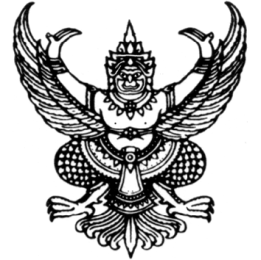 ประกาศองค์การบริหารส่วนตำบลท่าขนาน เรื่อง มาตรการส่งเสริมความโปร่งใสการจัดซื้อจัดจ้าง.......................................เพื่อให้การบริหารราชการขององค์การบริหารส่วนตำบลท่าขนานเป็นไปตามหลักธรรมาภิบาล มีความโปร่งใสตรวจสอบได้ ตลอดจนสอดคล้องกับแผนปฏิบัติการป้องกันและปราบปรามการทุจริตและประพฤติมิชอบประจำปีงบประมาณ พ.ศ. 2562 ขององค์การบริหารส่วนตำบลท่าขนาน ยุทธศาสตร์ที่ 2สกัดกั้นการทุจริตเชิงนโยบายกลยุทธ์ที่ 1. วางมาตรการเสริมในการสกัดกั้นการทุจริตบนฐานธรรมาภิบาล กิจกรรมที่ 2การเปิดเผยข้อมูลการจัดซื้อจัดจ้างรายโครงการทั้งหมดให้สาธารณชนทราบบนเว็บไซต์หรือสื่ออื่น ๆ ประกอบกับการประเมินคุณธรรมและความโปร่งใสในการดำเนินงานของหน่วยงานของรัฐ (Integrity and Transparency Assessment : ITA) ประจำปีงบประมาณ พ.ศ. 2562 ที่ได้กำหนดดัชนีความปลอดจากการทุจริตในการปฏิบัติงาน โดยให้หน่วยงานภาครัฐซึ่งกำหนดให้หน่วยงานของรัฐดำเนินการจัดทำมาตรการส่งเสริมความโปร่งใสในการจัดซื้อจัดจ้างที่เป็นแนวทางของหน่วยงานองค์การบริหารส่วนตำบลท่าขนาน จึงได้กำหนดมาตรการส่งเสริมความโปร่งใสในการจัดซื้อจัดจ้าง ดังนี้	1. ให้เจ้าหน้าที่ขององค์การบริหารส่วนตำบลท่าขนานซึ่งปฏิบัติหน้าที่เกี่ยวกับการจัดซื้อจัดจ้างดำเนินการบันทึกขั้นตอนการจัดซื้อจัดจ้างและการบริหารพัสดุภาครัฐ ให้เป็นไปตามระเบียบประทรวงการคลังว่าด้วยการจัดซื้อจัดจ้างและการบริหารพัสดุภาครัฐ พ.ศ. 2560 โดยดำเนินการในระบบเครือข่ายสารสนเทศของกรมบัญชีกลางผ่านระบบจัดซื้อจัดจ้างภาครัฐ (Thai Government procurement e-GP) ตามวิธีการที่กรมบัญชีกลางกำหนด ดังนี้(1) จัดทำแผนการจัดซื้อจัดจ้าง (2) การจัดทำร่างขอบเขตของงานหรือรายละเอียดคุณลักษณะเฉพาะของพัสดุหรือรูปแบบรายการก่อสร้าง(3) จัดทำรายงานขอซื้อของจ้าง(4)จัดทำรายงานผลการพิจารณา(5) ประกาศชนะการซื้อหรือผลผู้จ้าง(6) การทำสัญญา(7) การบริหารสัญญา2. ให้หน่วยงานเจ้าของโครงการจัดซื้อจัดจ้างต้องเปิดเผยข้อมูลที่เกี่ยวข้องกับการจัดซื้อจัดจ้างเช่น แผนการจัดซื้อจัดจ้าง ขอบเขตของงาน (Term of Reference : TOR) ที่ระบบเครือข่ายสารสนเทศของหน่วยงานและของกรมบัญชีกลาง เพื่อเปิดโอกาสให้ประชาชนทั่วไปสามารถมีส่วนร่วมในการตรวจสอบกระบวนการจัดซื้อจัดจ้างได้/3. ให้ทุกหน่วยงาน...-2-3. ให้ส่วนงานกรอกข้อมูลในบัญชีตรวจสอบผลประโยชน์ทับซ้อนในโครงการที่มีการจัดจ้างในปีงบประมาณ พ.ศ. 2562 ทุกโครงการ และให้ถือปฏิบัติตามหนังสือกองส่งเสริมจริยธรรมและป้องกันการทุจริต ที่ 0737/3 375 ลงวันที่ 19 พฤศจิกายน 2561 เรื่อง กำหนดมาตรการตามประกาศคณะกรรมการความร่วมมือป้องกันการทุจริต		4. ห้ามมิให้เจ้าหน้าที่ขององค์การบริหารส่วนตำบลท่าขนาน ซึ่งปฏิบัติหน้าที่เกี่ยวกับการจัดซื้อจัดจ้างแสวงหาผลประโยชน์ หรือยอมให้ผู้อื่นอาศัยอำนาจหน้าที่ของตนแสวงหาผลประโยชน์จากการจัดซื้อจัดจ้างกับองค์การบริหารส่วนตำบลท่าขนาน		5. ให้เจ้าหน้าที่องค์การบริหารส่วนตำบลท่าขนาน ซึ่งปฏิบัติหน้าที่เกี่ยวกับการจัดซื้อจัดจ้าง ปฏิบัติต่อผู้เสนอราคาทุกรายอย่างเท่าเทียมกัน เพื่อสนับสนุนการแข่งขันราคาอย่างเป็นธรรม		6. เมื่อมีการร้องเรียนเรื่องความไม่โปร่งใสหรือทุจริตต่อหน้าที่เกี่ยวกับการจัดซื้อจัดจ้าง จะต้องมีการตรวจสอบข้อเท็จจริงให้แล้วเสร็จโดยเร็ว และแจ้งผลการดำเนินงานให้ผู้ร้องเรียนทราบ จึงประกาศให้ทราบโดยทั่วกันประกาศ ณ วันที่ 15  มีนาคม พ.ศ. 2562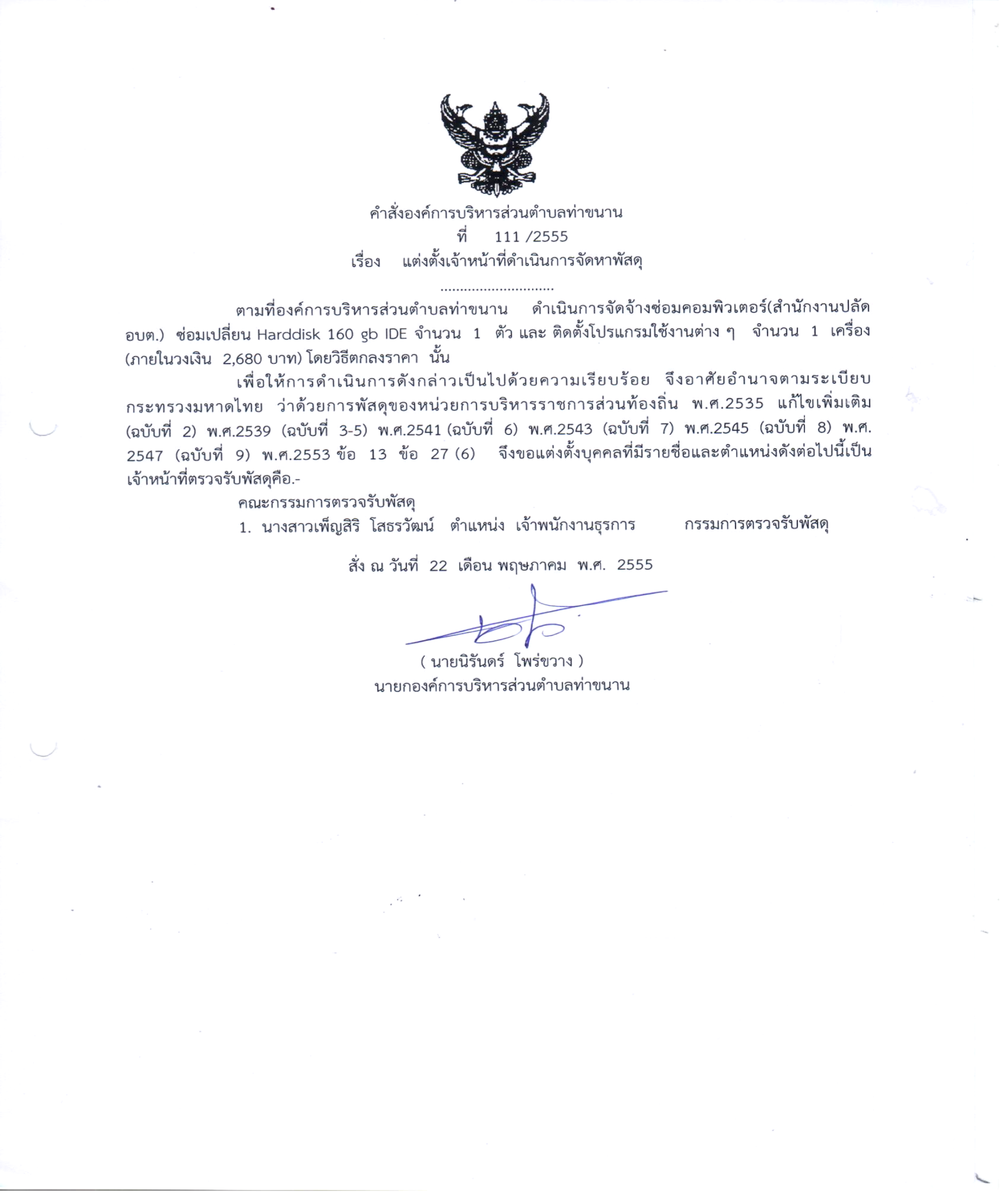 (นายนิรันดร์ โพร่ขวาง)			       นายกองค์การบริหารส่วนตำบลท่าขนาน